Cotation GPSBTS 2018On étudie une platine (figure 2) faisant partie d’une fixation pour ski de randonnée (figure 1).On s’intéresse ici au corps (voir DT10)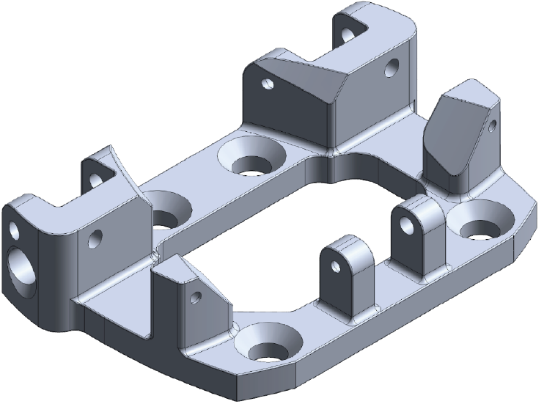 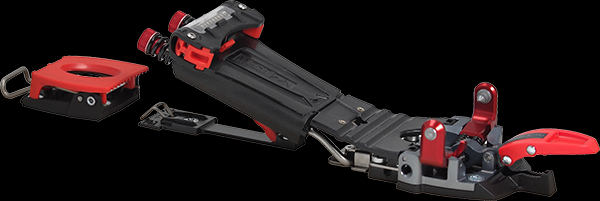 Question 1 : Décoder la spécification suivante :	 sur le document réponse page 2.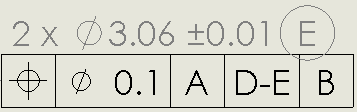 (Voir le dessin de définition DT10)TOLERANCEMENT NORMALISEAnalyse d’une spécification par zone de toléranceAnalyse d’une spécification par zone de toléranceAnalyse d’une spécification par zone de toléranceAnalyse d’une spécification par zone de toléranceAnalyse d’une spécification par zone de toléranceSymbole de laspécification: Eléments non idéauxextraits du « Skin Modèle »Eléments non idéauxextraits du « Skin Modèle »Eléments idéauxEléments idéauxEléments idéauxType de spécification         Forme                           Orientation        Position                          BattementElément(s) tolérancé(s)Elément(s)de référenceRéférence(s) spécifiée(s)Zone de toléranceZone de toléranceType de spécification         Forme                           Orientation        Position                          BattementUniqueGroupeUniqueMultipleSimpleCommuneSystèmeSimpleComposéeContraintes orientation et position par rapport à la référence spécifiéeExtrait du dessin de définition: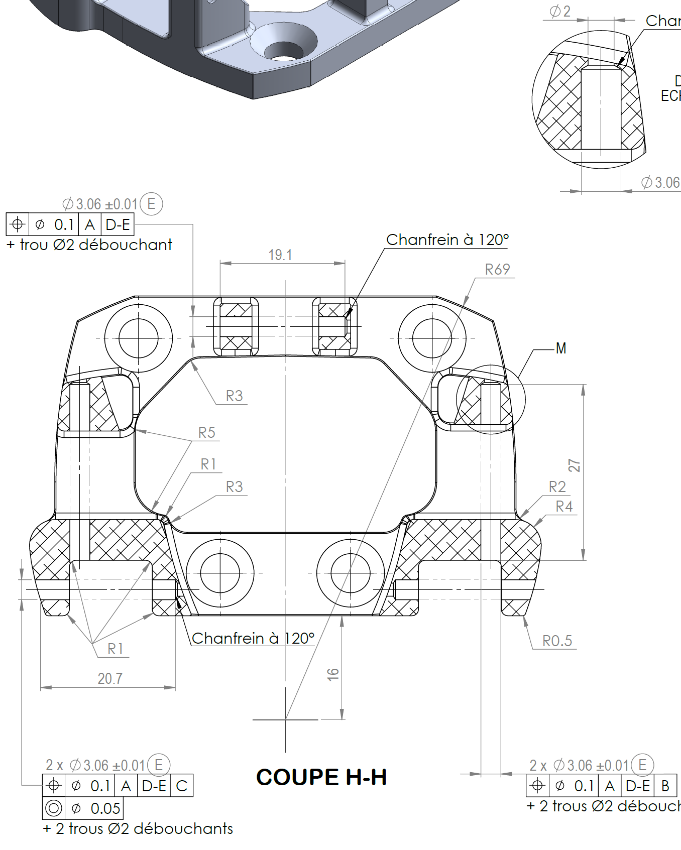 Extrait du dessin de définition:Condition de conformité:L’élément tolérancé doit se situer tout entier dans la zone de toléranceCondition de conformité:L’élément tolérancé doit se situer tout entier dans la zone de tolérance